Windows 10 Intermediate 	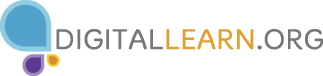 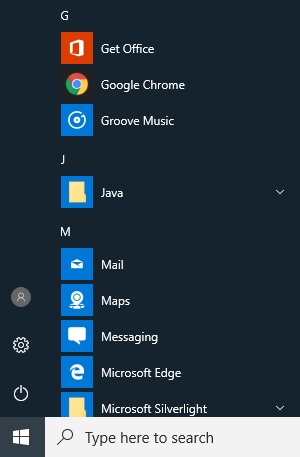 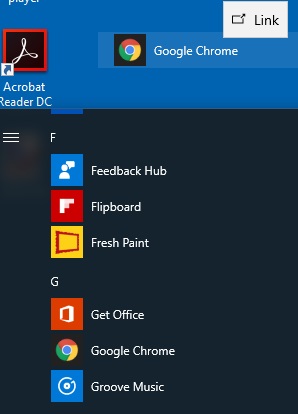 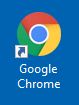 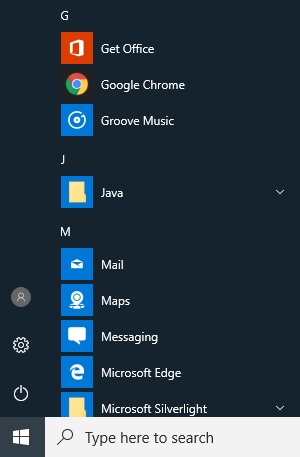 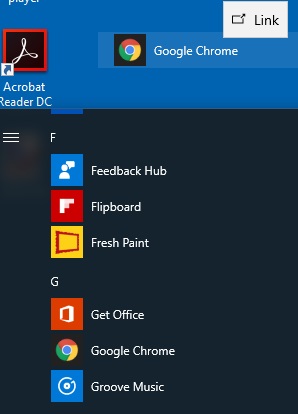 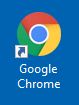 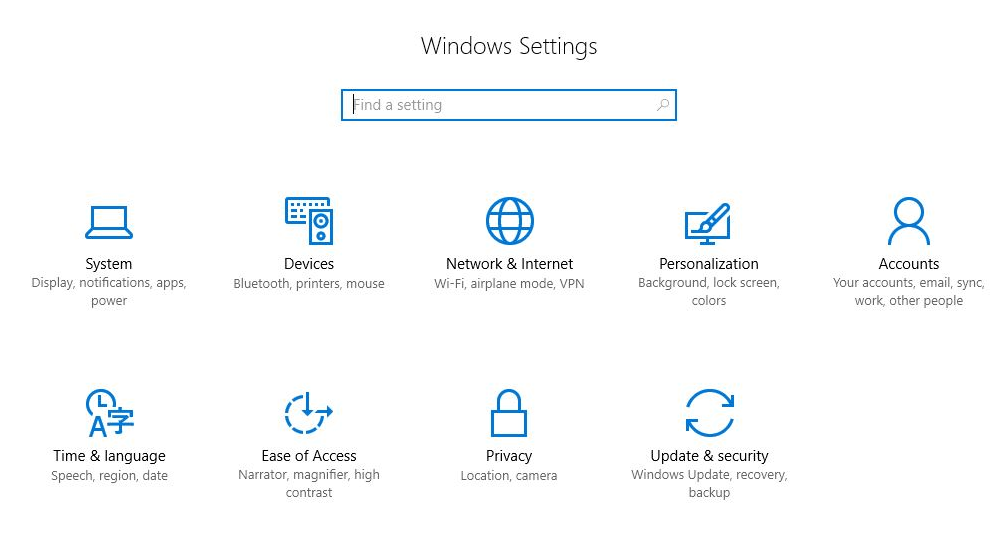 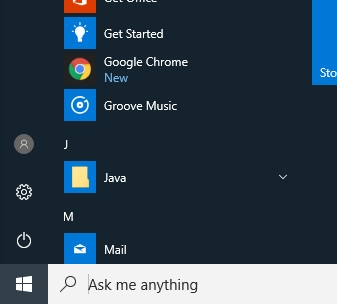 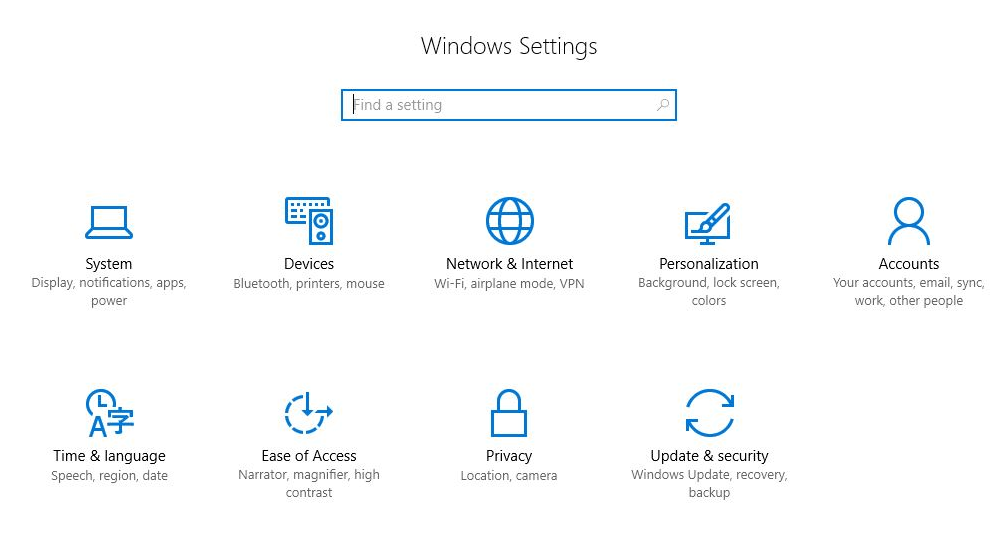 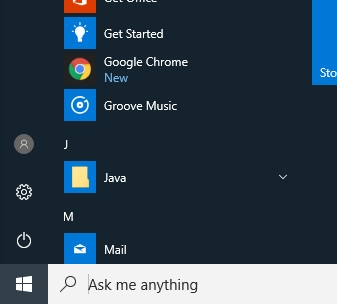 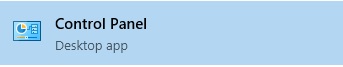 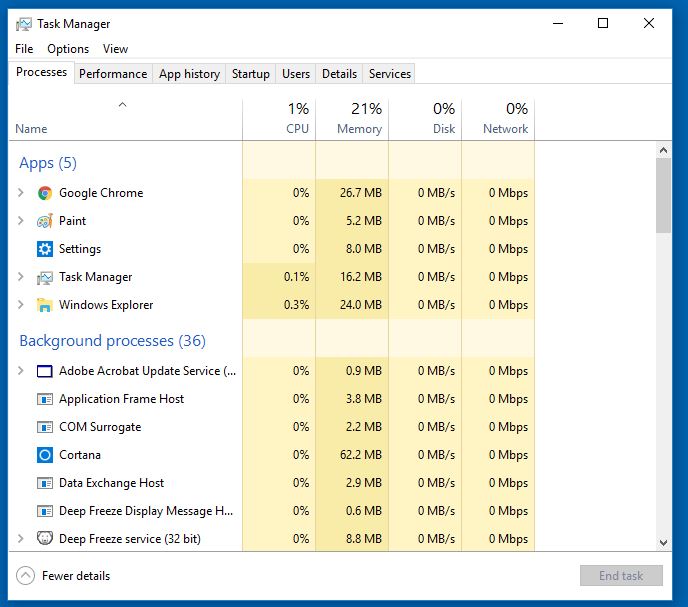 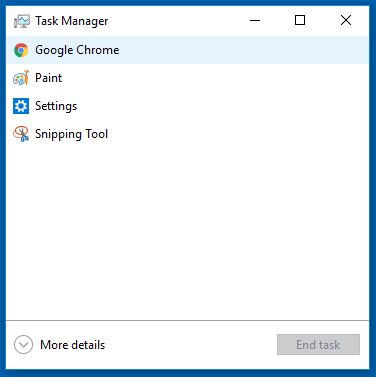 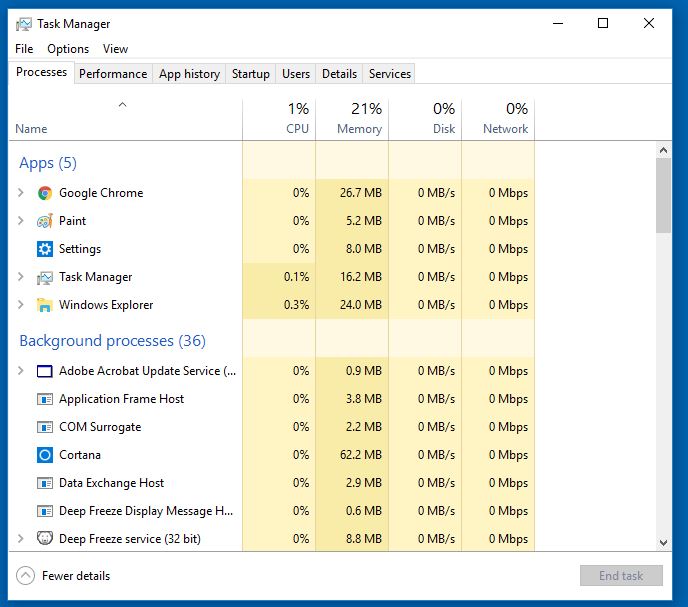 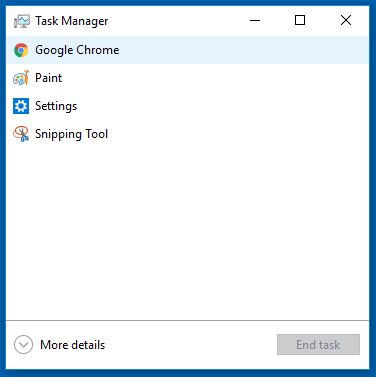 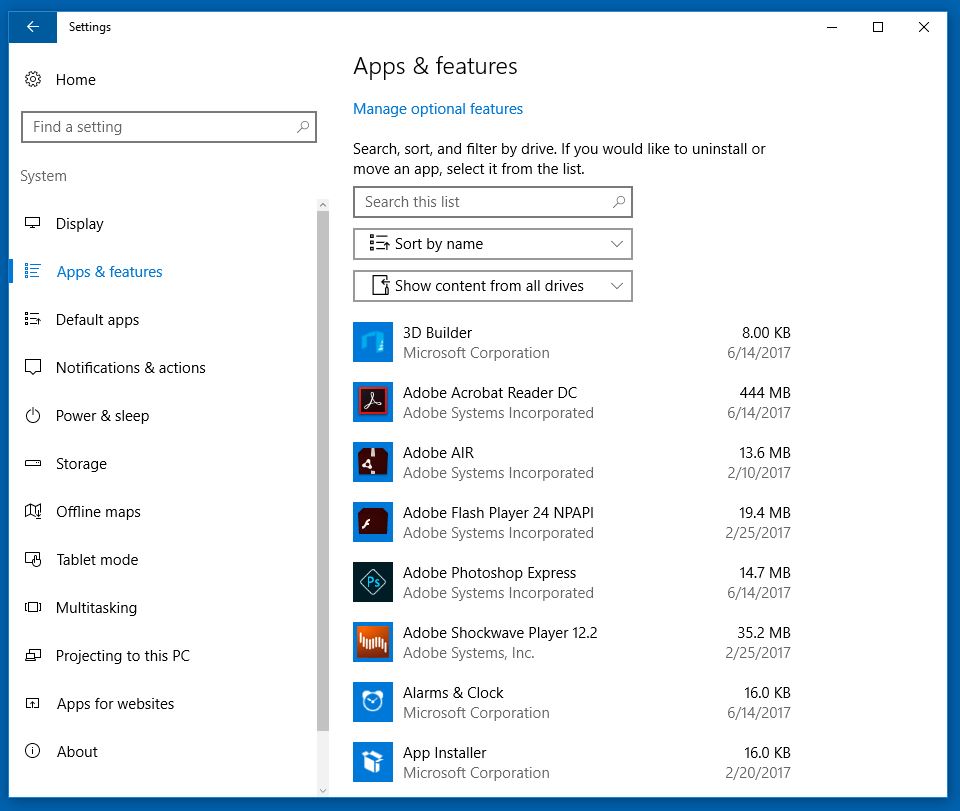 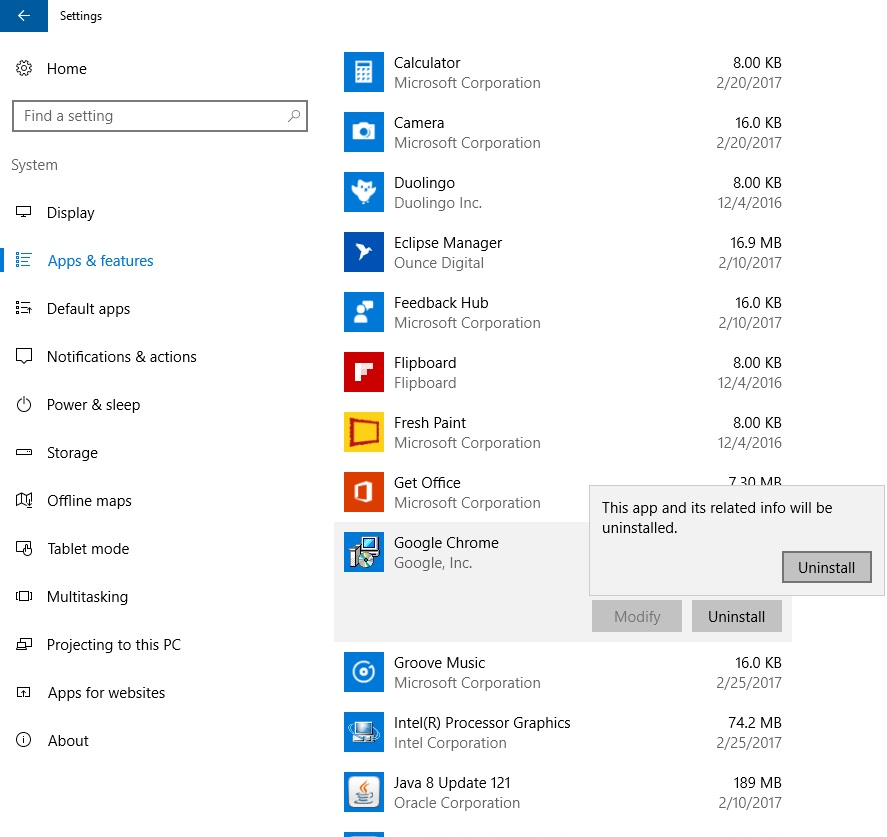 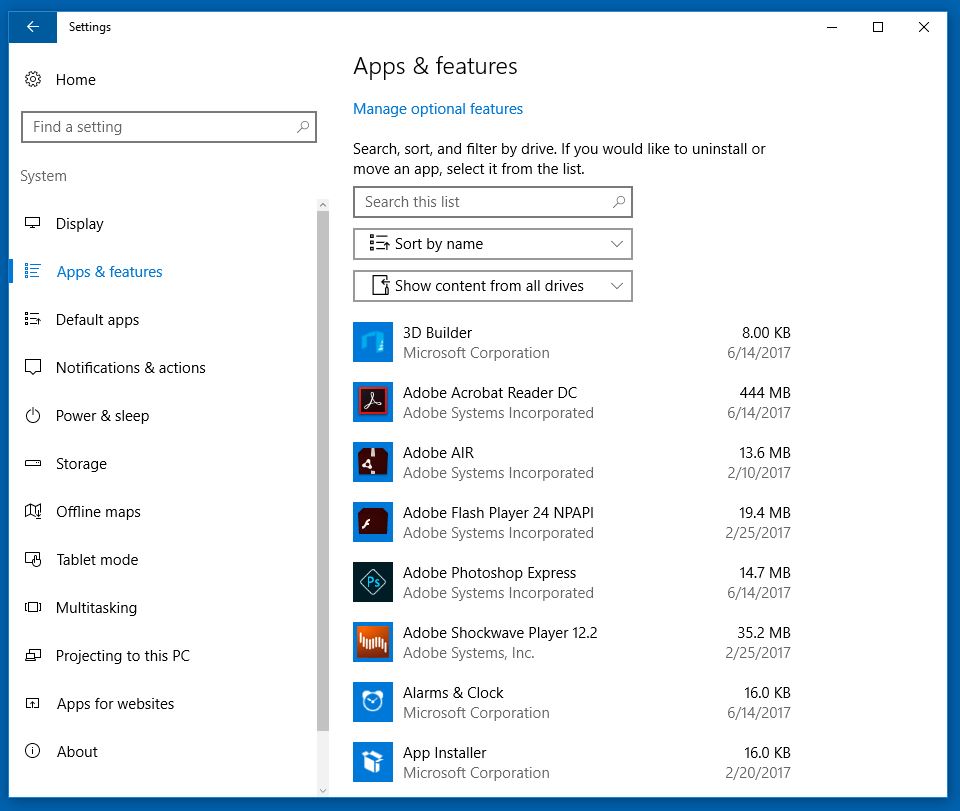 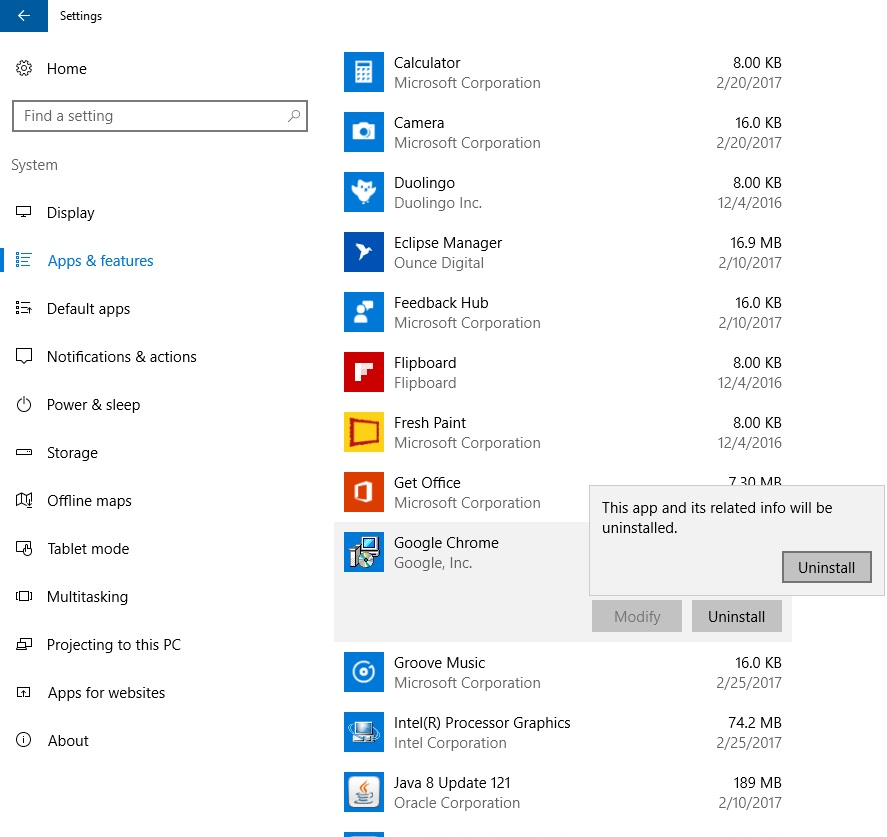 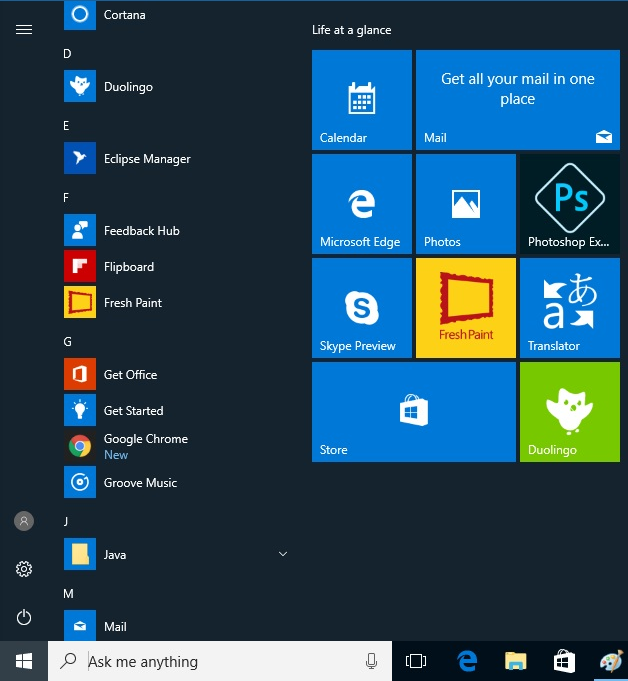 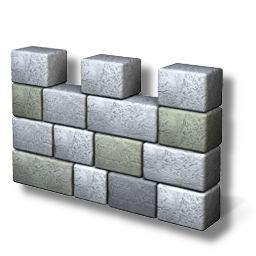 